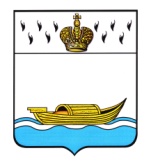           ГЛАВА    Вышневолоцкого городского округа                                                Постановлениеот 14.04.2021                                                                                                  № 8-пг                                             г. Вышний ВолочекО проведении публичных слушанийпо отчету об исполнении бюджетамуниципального образованияВышневолоцкий городской округТверской области за 2020 год      В соответствии с Федеральным законом от 06.10.2003 № 131-ФЗ «Об общих принципах организации местного самоуправления в Российской Федерации», Уставом Вышневолоцкого городского округа Тверской области, Положением о бюджетном процессе в муниципальном образовании «Город Вышний Волочек», утвержденным решением Вышневолоцкой городской Думы  от 01.11.2016 № 9, решением Думы Вышневолоцкого городского округа от 26.09.2019 № 12 «Об утверждении Положения о порядке организации и проведения публичных слушаний в Вышневолоцком городском округе», постановляю:Назначить на 27 апреля 2021 года в 17 часов 00 минут публичные слушания по отчету об исполнении бюджета муниципального образования Вышневолоцкий городской округ Тверской области за 2020 год.2. Провести публичные слушания в здании администрации Вышневолоцкого городского округа по адресу: Тверская область, г. Вышний Волочек, Казанский проспект, д. 17, 1 этаж, кабинет № 104, зал заседаний.3. Организатором проведения публичных слушаний является Администрация Вышневолоцкого городского округа.Поручить подготовку документов и проведение публичных слушаний по отчету об исполнении бюджета муниципального образования Вышневолоцкий городской округ Тверской области за 2020 год Финансовому управлению администрации Вышневолоцкого городского округа (Верховская Л.В.).Создать рабочую группу по подготовке и проведению публичных слушаний по отчету об исполнении бюджета муниципального образования Вышневолоцкий городской округ Тверской области за 2020 год (приложение).Установить, что ознакомиться с отчетом об исполнении бюджета муниципального образования Вышневолоцкий городской округ Тверской области за 2020 год, можно в газете «Вышневолоцкая правда» и на официальном сайте муниципального образования Вышневолоцкий городской округ Тверской области в информационно-телекоммуникационной сети «Интернет» (www.v-volok.ru) со дня официального опубликования настоящего постановления до дня проведения публичных слушаний включительно.Установить, что предложения и замечания по вопросу, указанному в пункте 1 настоящего постановления, принимаются в письменном виде в Финансовом управлении администрации Вышневолоцкого городского округа по адресу: Тверская область, г. Вышний Волочек, Казанский проспект, д. 17, 2 этаж, кабинет № 208 и № 211 со дня официального опубликования настоящего постановления по 26.04.2021 включительно (ежедневно с 8 до 12 часов и с 12.48 до 17 часов (с понедельника по четверг), с 8 до 12 часов и с 12.48 до 16 часов, (пятница) кроме субботы и воскресенья). Контроль за исполнением настоящего постановления оставляю за собой.Настоящее постановление вступает в силу со дня его подписания и подлежит официальному опубликованию в газете «Вышневолоцкая правда», а также размещению на официальном сайте муниципального образования Вышневолоцкий городской округ Тверской области в информационно-телекоммуникационной сети «Интернет».Глава Вышневолоцкого городского округа                                           Н.П. РощинаРабочая группапо подготовке и проведению публичных слушанийпо отчету об исполнении бюджета муниципального образования Вышневолоцкий городской округ Тверской области за 2020 годВерховская Любовь Валерьевна - руководитель Финансового управления администрации Вышневолоцкого городского округа, председатель рабочей группы;Прокофьева Наталья Владимировна – заместитель руководителя Финансового управления администрации Вышневолоцкого городского округа, заместитель председателя рабочей группы;Ефимова Виктория Николаевна – главный специалист отдела казначейского исполнения бюджета Финансового управления администрации Вышневолоцкого городского округа, секретарь рабочей группы.Члены рабочей группы:Петрова Надежда Геннадьевна – руководитель Управления экономического развития Администрации Вышневолоцкого городского округа;Голубева Екатерина Владимировна – заместитель руководителя Правового управления Администрации Вышневолоцкого городского округа;Горелова Наталья Александровна - руководитель отдела исполнения бюджета и контроля Финансового управления администрации Вышневолоцкого городского округа.Глава Вышневолоцкого городского округа                                          Н.П. РощинаПриложениек постановлению Главы Вышневолоцкого городского округаот 14.04.2021 № 8-пг